কুষ্টিয়া জিলা স্কুলের ইনামুল হক স্যারের সাজা আমার উন্নতির সোপানকে ত্বরানিত করেছিল।
................ড. আখতারুজ্জামান।মার্চ মাস আমাদের জাতীয় জীবনে অত্যন্ত গুরুত্বপূর্ণ একটা মাস। বঙ্গবন্ধুর ঐতিহাসিক ০৭ মার্চের ভাষণ, ১৭ মার্চ জাতির জনকের জন্মদিন, ২৬ মার্চ স্বাধীনতা দিবস প্রভৃতি জাতীয় গুরুত্বপূর্ণ দিনলিপির সাথে আমার ব্যক্তিগত কিছু সুখ দুঃখ স্মৃতি জড়িয়ে অাছে এই মাসের সাথে। তেমনি একটা স্মৃতি আজ আমার ফেসবুক বন্ধুদের সাথে শেয়ার করবো।বিষয়টা একটু অন্যরকমের; জনৈক স্যারের সাজা প্রদানের সাতকাহন, স্যারের যে সাজা প্রকারন্তরে আমার উন্নতির সোপানকে ত্বরান্বিত করেছিল। প্রসঙ্গত বলে রাখি, হালে সরকারি নিষেধাজ্ঞার কারনে মাস্টার কর্তৃক শিক্ষার্থীদের চপেটাঘাত আইনত দণ্ডনীয় অপরাধ হলেও আমাদের সময়ে বেত্রাঘাত বৈধ ছিল বলা চলে। স্কুলের পণ্ডিত স্যার সহ যেসব স্যারেরা বেতের প্যাদান দিতেন তাঁরাই ছিলেন ভাল শিক্ষক। আর এসব সাজা প্রদানের জন্যে অভিভাবকেরাও খুশি হতেন, কারন ছেলে মেয়েরা মার খেয়ে ঠিকমত পড়ালেখা করবে, এটা ভেবে । সময় অবস্থা ও অবস্থানের সাথে সাথে সে চিত্র আজ বিপ্রতীপ হয়ে দাঁড়িয়েছে।দিন তারিখ ক্ষণ ঠিকমত মনে থাকলেও সেটা ১৯৭৭ সালের মার্চ মাসের মাঝামাঝি সময়ের হবে। সবে জেলা স্কুলের ছাত্র হিসেবে অনেক তুখোড় তুখোড় ছাত্রের সাথে প্রথমদিন ক্লাস করতে বসেছি, কাউকে চিনি না, জানিনে। আচমকা ১০ম শ্রেণির রসায়ন ক্লাসে রাশভারি আর ডাকসাইটে বিশালদেহী ইনামুল হক স্যার আমাকে প্রশ্ন করলেন,
"টলুইন কাকে বলে?" না-সূচক উত্তর দিয়ে বললাম স্যার,"নতুন ভর্তি হয়ে আজই প্রথম ক্লাসে এসেছি, ফলে পড়াটা জানা ছিল না।" আমার কথায় পাত্তা না দিয়ে স্যার সজোরে আমার বাম কানের নেতি ধরে দিলেন টান এবং সাথে সাথে দরাজ কন্ঠে বললেন,"ক্লাসে আসার আগে পড়াটা জেনে আসার দায়িত্ব ছিল। জেলা স্কুলের ডোজ একটু দিয়ে দিলাম আর কোনদিন ভুল হবে না।"আমার কানের গঠন বরাবরই একটু লুতলুতা ধরনের, তাই মুহুর্তের মধ্যে কান বেয়ে রক্তঝরা শুরু হলো, সাথে সাথে চোখ দিয়ে রাগে ক্ষোভে অশ্রু গড়ানো শুরু হলো। স্যার বিষয়টা বুঝতে পেরেও যেন বুঝলেন না। স্যার বারবার আমার কানের দিকে যেভাবে তাকাচ্ছিলেন, তাতে আমি নিশ্চিত ছিলাম স্যার ব্যাপারটা আঁচ করতে পেরেছেন। রক্ত গড়িয়ে শার্ট পর্যন্ত ভিজে যাচ্ছিল কিন্তু টুং টাং শব্দ করার উপায় নেই।
নিজের উপরে ভীষণ ক্ষোভ ও অভিমান হলো এই ভেবে যে, ছেড়ে আসা স্কুলের ফার্স্ট বয়ের আজ কী করুণ দশা!! মনে হচ্ছিল, শেষবেলা পুরাতন স্কুলের স্যারদের কষ্ট দিয়ে স্বপ্নের জিলা স্কুলে পড়তে আসার পরিণাম ভোগ করছি।যাক পরবর্তীতে স্যারের পড়া আগে আগে মুখস্থ করে ক্লাসে আসতাম। অবশ্য পরে যত দিন গেছে স্যার আমাকে তাঁর আপত্য স্নেহে পুত্রবৎ আদর করেছেন। অনেক ছাত্রের ভিড়ে স্যারের কাছে প্রাইভেট পড়ার চাঞ্চ না পেলেও স্যার আমাকে তাঁর বাসায় অবাধ প্রবেশাধিকার দিয়ে অঙ্ক জ্যামিতি বুঝিয়ে দিতেন বিনে পয়সায় ।ক্লাস টেনে পড়া অবস্থায় টেস্ট পরিক্ষা শুরু হয়েছে। প্রথম দিন ইলেকটিভ ম্যাথ পরিক্ষা। দ্বিতীয় দিন ফিজিক্স পরিক্ষা চলছে। ইনামুল স্যার পরিক্ষা হলে এসে বললেন, "পরিক্ষার পরে তোরা এসে খাতা দেখে যাস্। একজন মাত্র লেটার পেয়েছ যে তোদের মাঝে নতুন"।
পরিক্ষা শেষে খাতা দেখতে যেয়ে ইনামুল স্যার আমাকে বললেন, "৮৫ নম্বরের উত্তর দিয়ে ৮৪ পেয়েছিস। ১ নম্বরের বেশি কাটতে পারিনি"। অথচ আমাদের সাথে ক্লাস এইটে বৃত্তি প্রাপ্ত বাঘা বাঘা ১০ জন ছাত্রের কেউই ইলেকটিভ ম্যাথে লেটার পায়নি। স্যার তো ওদের উপরে মহাক্ষ্যাপা। ওদিকে আমার আনন্দ যেন আর ধরে না। আমি খুশিতে ঢেঁকিতে আনন্দ নাড়ু কুটতে শুরু করি। এসএসসি তে প্র্যকটিক্যাল পরিক্ষায় কোন তদ্বির ছাড়াই ইমানুল স্যার আমাকে সর্বোচ্চ নম্বর দিয়েছিলেন, তাঁর নিজ দায়িত্বে। স্যারের সে বদান্যতার মূল্য আমি দিতে পেরেছিলাম। দৈনিক পত্রিকায় প্রকাশিত এসএসসি রেজাল্টে আমার রোল নম্বরের (রোল: কুষ ১২) পাশে যখন গ,প,র,নৈগ লেখা ছিল সেটা দেখে স্যারের যেন আনন্দ আর ধরে না! গ,প,র, নৈগ মানে আমি ৮০ নম্বরের অধিক নম্বর পেয়ে লেটার মার্ক পেয়েছিলাম গণিত, পদার্থ বিজ্ঞান, রসায়ন ও নৈর্বাচনিক গণিত এই চারটি বিষয়ে।ইনামুল হক স্যার সম্পর্কে যে কথাটি না বললেই নয়, তা হলো বিজ্ঞানের প্রতিটি বিষয়ের উপরে স্যারের বিষয়ভিত্তিক জ্ঞান এতটাই প্রখর ছিল, যা সম সাময়িক সময়ে অন্য কোন টিচারের মধ্যে ছিল না। বিজ্ঞানের প্রতিটি বিষয় সম্পর্কে তাঁর সম্যক ধারণা ছিল। খালি হাতে চক পেন্সিল দিয়ে ব্লাক বোর্ডে অসাধারণ জ্যামিতির চিত্র আঁকতেন, যেটা একেবারেই অবিশ্বাস্য মনে হতো!
স্যার কখনো কোন ছাত্রকে বেত্রাঘাত করেছেন বলে শুনিনি। ঠিকমত পড়া না পারলে মাঝে মধ্যে একটু আধটু মৃদু চপেটাঘাত করতেন বটে, আমার ক্ষেত্রে যা ঘটেছিল সেটা নিছকই এ্যাকসিডেন্ট! তবে সেটার জন্যে স্যার যে মনে মনে অস্বস্তিতে ছিলেন এটা বুঝতে কোন কষ্ট হয়নি। ফলে সেই ঘটনার চার দশক, পরে এসে সেদিনের 'তাৎক্ষণিক কষ্টকর' স্মৃতিকে স্যারের আশীর্বাদ বৈ ভিন্ন কিছু ভাবতে পারিনা, স্যারের প্রতি আজও বিনম্র শ্রদ্ধায় মাথা নত হয়ে যায়।আমরা এসএসসি পাশ করে স্কুলের সাথে ফরমাল সম্পর্ক ত্যাগ করে উচ্চতর শিক্ষার পাদপীঠে আসীন হই। ওদিকে স্যারও পদোন্নতি নিয়ে কুষ্টিয়া জেলা স্কুলের প্রধান শিক্ষক হিসেবে চাকুরি থেকে অবসর নেন। অবসর নেয়ার বেশ কয়েক বছর পর আমাদের সবার প্রিয় ইনামুল হক স্যার ইহধাম ত্যাগ করে চলে যান না ফেরার দেশে, আমাদের জন্যে রেখে যান একরাশ স্মৃতি!স্যারের দু ছেলেই কৃষিবিদ। একজন প্রশাসন ক্যাডারের পদস্থ কর্মকর্তা আর ছোট ছেলে বাংলাদেশ কৃষি গবেষণা ইন্সটিটিউটের একজন বিজ্ঞানী হিসেবে গাজীপুরে কর্মরত অাছেন। ছোট বউমা রওশন আরা খুকি অনেক গুণে গুনান্বিত একজন চৌকষ কর্মকর্তা ও সুগৃহিনী; বর্তমানে বিসিএস কৃষি ক্যাডারের সদস্য হিসেবে অতিরিক্ত উপ পরিচালক পদে বীজ প্রত্যয়ন এজেন্সীর গাজীপুরস্থ সদর দপ্তরে কর্মরত অাছেন। পেশাগত কারণে স্যারের ছোট বউ মার সাথে প্রায়শই দেখা হয়।আমার শিক্ষা জীবনের অতীত স্মৃতিচারণ করতে যেয়ে ভক্তি শ্রদ্ধায় ইনামুল স্যারের সেদিনের কথা মনে পড়লো। এরই মধ্যে ৪০ বছর চলে গেছে অথচ মনে হচ্ছে এই তো সেদিন ইনামুল হক স্যারের ছাত্র ছিলাম।কুষ্টিয়া জেলা স্কুলে ভর্তি; অত:পর ইনামুল স্যারের ভিন্নধর্মী শাস্তিতে সাময়িক কষ্ট পেলেও পক্ষান্তরে সেটা যে আমার পড়ালেখার গতিকে অনেক বেশী বেগবান করেছিল, সে ব্যাপারে কোন সন্দেহ ছিল না। অধিকন্তু, স্যার পরবর্তীতে আমার প্রতি এতটাই মানবিক আচরণ করেছিলেন যার জন্যে আজও শ্রদ্ধাবনত চিত্তে অষ্টপ্রহর স্যাকে স্মরি এবং তাঁর বিদেহী আত্মার মাগফেরাত কামনা করি যেন আল্লাহপাক স্যারকে জান্নাতবাসী করেন।জীবনের এই পড়ন্ত বেলা এসে বেশ ভাল করে বুঝি, স্যারের মত নীতি নৈতিকতা সম্পন্ন, বিষয় ভিত্তিক জ্ঞানে প্রজ্ঞাবান এমন মানুষের এ সময়ে বড্ড অভাব! তবুও আসা যাওয়ার খেয়াতরিতে এটাই নিয়তির অমোঘ বিধান, সেটাকে অস্বীকার করে এমন সাধ্যি কার!ভাল থাকবেন স্যার!DrMd Akhtaruzzaman was feeling nostalgic at Head Post Office Jessore.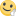 March 12 · Jessore · 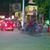 ReviewHead Post Office JessoreLocal Business · JessoreKamal Talukder and 26 others have been hereTop of FormLikeShow more reactionsComment34 Ataur Rahman, Salma Jahan and 32 othersComments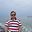 DrMizanur Rahman Darun expression Gayate Darun. Allah bless you and live you long.LikeShow more reactions· Reply · 1· March 12 at 8:45pmRemove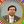 DrMd Akhtaruzzaman জ্ঞাতি বড়ই খুশি হলাম। তোমার উৎসাহ অনুপ্রেরণা আমার পথের পাথেয়।LikeShow more reactions· Reply · March 12 at 9:04pmManage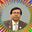 Write a reply...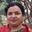 শাহানারা বেগম শেলী তোমার মুখে ইনামুল স্যারের ঐ মৃদু সাজা দেয়ার কথা অনেকবার শুনেছি। তবে স্যারের দেয়া সামান্য সাজা যে তোমার জীবনে আশীর্বাদ বয়ে এনেছিল, এজন্য আমি তোমার জীবন সঙ্গীনি হিসেবে মন খুলে স্যারের জন্যে দোয়া করি, স্যারকে যেন আল্লাহপাক তাঁর নিজ করুণায় জান্নাতবাসী করেন।LikeShow more reactions· Reply · 2· March 12 at 9:02pm · EditedRemoveDrMd Akhtaruzzaman আল্লাহ তোমাকে উত্তম প্রতিদান দিন।LikeShow more reactions· Reply · March 12 at 9:05pmManageWrite a reply...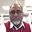 Ataur Rahman First day of Class 9- Subject Chemestry; Question : Light help in chemical reaction- example : None of the whole class able to answer and all of us had punishment. That is relmarkble. That was my first and last punisment by Sir . Great . May Allah forgive him na dplace him in Jannah.LikeShow more reactions· Reply · 1· March 12 at 9:04pmRemoveDrMd Akhtaruzzaman Thanks friend for your memorable event with Enamul Hoque sir.LikeShow more reactions· Reply · March 12 at 9:07pmManageWrite a reply...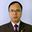 Ashoke Sharma Simple and accurate description but highly heart touching and pleasant reading. I think it is quality literature. Thank you very much. Simply go ahead.LikeShow more reactions· Reply · 1· March 12 at 9:23pmRemoveDrMd Akhtaruzzaman You can write bangla very nicely, so why did u pass this comment in english?
"Heart touching", "pleasant reading", "quality literature" all these are very enthusiastic and heart throbbing for me.
Thanks dada for unique comments.Like· Reply · March 12 at 9:27pmManageWrite a reply...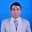 Abdul Amin তোমার স্মৃতিচারণ খুবই ভাল লাগল। আসলে আগের দিনের স্যারেরা খুবই আন্তরিক ছিলেন। তোমার মেধা এবং স্যার এর প্রচেষ্টায় আজকের ড.আখ্তার।LikeShow more reactions· Reply · 1· March 12 at 9:27pmRemoveDrMd Akhtaruzzaman দোস্ত তোমার মুখে ফুল চন্দন পড়ুক। অবশ্যই স্যারের তুলনা দেয়া ভার। স্যার আজ বেঁচে থাকলে স্যারকে যেয়ে কদমবুচি করে আসতাম।Like· Reply · March 12 at 9:29pmManageWrite a reply...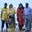 Kamal Talukder বুঝতে পারলাম শিক্ষকের প্যাদানি শুধু আমার কপালেই ছিল এমন না, বাঘা বাঘা ছাত্ররাও ছিল এমনকি আজ যারা পিএইচডি হোল্ডার তারাও খেয়েছে। কথায় আছে " মাইরের উপর ওষুধ নাই" এটা আমাদের শ্রদ্ধেয় শিক্ষকগণ আমাদের যথার্ত প্রয়োগ করেছেন এবং এই সূত্র প্রমান করেছেন। এখন অবশ্য দিন বদলেছে, ফর্মুলা বদলেছে। যাক খুশী হলাম এই জেনে যে আমার ঘনিষ্ট বন্ধু অতীতে আমারই দলে ছিল। হিহিহিিিি-------LikeShow more reactions· Reply · 1· March 12 at 9:29pmRemoveDrMd Akhtaruzzaman দোস্ত তুই শুধু আমার সাথে মিলিয়ে তোর স্মৃতিচারণ করে সুন্দর উত্তর লিখিস। কেন বাপু তুমি আমার মত দু'চারটে পৃথক স্ট্যাটাস লিখিস না কেন?
তোর সেই প্যারোডি লেখার কথা কিন্তু আমার বেশ মনে আছে; সুতরাং তোমার লেখার ধার আছে হে!
Let's start to individual fb status regarding different issues and nostalgic events.Like· Reply · March 12 at 9:34pmManageWrite a reply...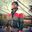 Santo Narail স্যার কেন জানিনা অাপনার যেকোনো লেখা এতটাই বিষয় ভিত্তিক, মন্ত্রমুগ্ধের মত পড়তে হয়৷লিখেযান শুভ কামনা রইলো৷LikeShow more reactions· Reply · 1· March 12 at 9:44pmRemoveDrMd Akhtaruzzaman শুনে বড্ড খুশি হলাম। আপনাদের মত পাঠকের জন্য লেখার উৎসাহ পাই। আবার অনেকেই বড় আকারের লেখার জন্যে বিরক্তি প্রকাশ করে। আমি অবশ্য তাতে কিছু মনে করিনা কারণ যার ভাল লাগে তারাই পড়বে, অন্যেরা নয়।
শান্ত সাহেব জেনে খুশি হলাম যে আপনি আমার লেখার একজন বিদগ্ধ পাঠক!
Please keep in touch to via fb.Like· Reply · March 12 at 9:48pmManage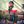 Santo Narail ধন্যবাদ৷Like· Reply · 1· March 12 at 9:56pmRemoveWrite a reply...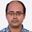 Monirul Islam স্যার আপনার লেখার মধ্যে জাদু আছে, এক নিঃশ্বাসে পড়ে যাই, ভাল থাকবেনLikeShow more reactions· Reply · 1· March 12 at 10:02pmRemoveDrMd Akhtaruzzaman মনিরুল তেমাদের এমন প্রশংসা শুনতে ভালই লাগে। আগে তো কখনো লিখিনি, এখন মনে হচ্ছে আগে থেকে লেখা শুরু করলে অনেকদুর এগুতে পারতাম।
ভাল থেক মনিরুল।Like· Reply · 1· March 12 at 10:06pmManage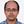 Monirul Islam Yes Sir Long live our talented SirLike· Reply · 1· March 13 at 10:54pmRemoveDrMd Akhtaruzzaman My great pleasure to you.Like· Reply · March 13 at 11:33pmManageWrite a reply...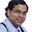 Syed Al-arabi Nati, thanks a lot to take us 40 years back. I always kept sir in my regular prayers since I heard he left us forever. But his teachings will en-light us throughout our life which will make him immortal. I have hundreds of memories with him. Last time I met him during our 30 years jubilee and received a prize after my speech May Allah SWT bless him Jannat.LikeShow more reactions· Reply · 2· March 13 at 6:22amRemoveDrMd Akhtaruzzaman Thanks নানা for offering your heartfelt opinion regarding Enamul sir. Yes u have lot of memories with Enamul sir, because, u got enough chance to interaction with him cordially.Like· Reply · March 13 at 2:53pm · EditedManage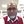 Ataur Rahman Confused. Who is Nati and Who is NAnaLike· Reply · 1· March 13 at 9:00amRemoveDrMd Akhtaruzzaman Ok dear, I myself is nati and Syed Al-arabi is my sweetheart nana.
I have corrected & edited my tiny mistake.Like· Reply · March 13 at 2:55pmManageWrite a reply...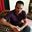 Abdullah Al Mamun স্যার,,খুব সুন্দর ভাবে স্কুল জীবনের স্মৃতিচারন করেছেন।। পরে খুব ভালো লাগল।LikeShow more reactions· Reply · 1· March 13 at 10:34amRemoveDrMd Akhtaruzzaman তোমরা খুশি হলেই তো আমি খুশি হই। ভাল থেক মামুন।Like· Reply · March 13 at 12:17pmManageWrite a reply...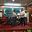 Nazir Nazir চলন্ত বাসে আখতারের লেখাটা দারুন ভাবে এনজয় করলাম। এ লেখাটা সম্পুর্ণ শরৎ বাবুর ডঙে তবে বঙ্কিম বাবুর মসলা দেয়া তা পড়ার সময় বোঝা যায়। কান টনা খাওয়ার হন্যই শেলীর মত গুনবতি বিদষী তোমার পাশে। জীবনে প্রতিষ্ঠিত যারা তাদের সবার পিছনে গুনবতীর অবদান অাছে।LikeShow more reactions· Reply · 1· March 13 at 12:49pmRemoveDrMd Akhtaruzzaman মারহাবা নাজির ভাই। শরৎ বাবুর ঢংয়ে আরা বঙ্কিম বাবুর মসলার সন্ধান কোথায় পেলেন কি জানি?
আপনার মুখে ফুলচন্দন পড়ুক।
গুনবতী পাশে না থাকলে মনের মাধুরি মিশিয়ে লেখাটা সত্যি কষ্টকর!...See MoreLike· Reply · March 13 at 1:51pm · EditedManageWrite a reply...Abdul Amin দোস্ত তোমার লেখা পড়ে আমার হাই স্কুল জীবনের এক শোনা ঘটনা মনে পড়ছে। আমার স্কুলের এক ছাত্র আমাদের অনেক সিনিয়র। সে ক্লাশেে গনিত পারে নাই বলে স্যার তাকে ডাস্টার দিয়ে মাথায় আঘাত করেন রাগে এবং ছাত্রটির মাথা ফেটে রক্ত বের হয়। ছাত্রকে হসপিটালে ভর্তি করতে হয়। ছ...See MoreLikeShow more reactions· Reply · 1· March 13 at 3:37pm · EditedRemoveDrMd Akhtaruzzaman দোস্ত খুব সুন্দর লাগলো তোমার সত্য ঘটনার সাতকাহন, তবে রেফারেন্সটা পারফেক্ট হলে বেশি হৃদয়গ্রাহী হতো।LikeShow more reactions· Reply · March 13 at 10:50pmManage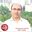 Subhash Roy Well written.May be some emotional attachment with Enamul Haque Sir and his (sir) family with Dr. Akhtar after কানমলার ঘটনা। In addition to that Akhtar is very much nostalgic every time he proved that.আমরা as a পাঠক তাই enriched হই with some information.Thanks Akhtar.LikeShow more reactions· Reply · 1· March 14 at 3:52pmRemoveDrMd Akhtaruzzaman দোস্ত তোমার রসালো লেখা মজা করে গাড়ির মধ্যে আমার বসকে পড়ে শুনালাম। বাংলা ইংরেজীর অপূর্ব সংমিশ্রণে বেশ লিখেছিস দোস্।
শুভেচ্ছা শুভকামনা ও সাধুবাদ।
সাধো! সাধো!!Like· Reply · March 14 at 8:02pmManageWrite a reply...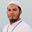 Md Imtiaz Uddin Sir,amdr choto belar kotha mone pore jasseLikeShow more reactions· Reply · 1· March 14 at 7:52pmRemoveDrMd Akhtaruzzaman তা তো মনে পড়তেই হবে। সবার ছোটবেলায় একটু আধটু এমন স্মৃতি আছে।Like· Reply · March 14 at 7:59pmManageWrite a reply...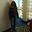 Dilruba Shewly Thanks Akhtar for sharing your memories!!! Finally I come back to my reality! I enjoyed your memories which I don't know but you were surrounding with your lots of friend !!! You are really great to speak the truth!!!LikeShow more reactions· Reply · 1· March 17 at 12:41amRemoveDrMd Akhtaruzzaman That is a interesting chapter in my last part of school education. That was a painful incidence at the time of it's occurance, but that gave a good output finally. I slaute my that deceased sir.Like· Reply · March 17 at 2:11pmManageWrite a reply...